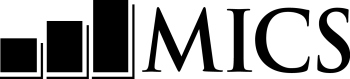 ВОПРОСНИК ДЛЯ мужчинНазвание и год проведения обследования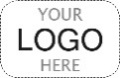 панель информации о МУЖЧИНЕMWMMWM1. Номер кластера:	___ ___ ___MWM2. Номер домохозяйства:	___ ___MWM3. Имя и номер строки мужчины: имя	 ___ ___MWM4. Имя и номер руководителя:имя	 ___ ___ ___MWM5. Имя и номер интервьюера:имя	 ___ ___ ___MWM6. День/месяц/год проведения опроса:		___ ___ /___ ___ /   2    0    2   ___Проверьте возраст мужчины, указанный в графе HL6 ОПИСИ ДОМОХОЗЯЙСТВА в ВОПРОСНИКЕ ДОМОХОЗЯЙСТВА: если возраст составляет 15–17 лет, проверьте графу HH33 и убедитесь, что согласие взрослого на проведение опроса получено или не является необходимым (HL20=90). Если согласие необходимо, но не получено, то опрос не должен проводиться, а в MWM17 надлежит внести «06».Проверьте возраст мужчины, указанный в графе HL6 ОПИСИ ДОМОХОЗЯЙСТВА в ВОПРОСНИКЕ ДОМОХОЗЯЙСТВА: если возраст составляет 15–17 лет, проверьте графу HH33 и убедитесь, что согласие взрослого на проведение опроса получено или не является необходимым (HL20=90). Если согласие необходимо, но не получено, то опрос не должен проводиться, а в MWM17 надлежит внести «06».MWM7. Внесите время:MWM7. Внесите время:Проверьте возраст мужчины, указанный в графе HL6 ОПИСИ ДОМОХОЗЯЙСТВА в ВОПРОСНИКЕ ДОМОХОЗЯЙСТВА: если возраст составляет 15–17 лет, проверьте графу HH33 и убедитесь, что согласие взрослого на проведение опроса получено или не является необходимым (HL20=90). Если согласие необходимо, но не получено, то опрос не должен проводиться, а в MWM17 надлежит внести «06».Проверьте возраст мужчины, указанный в графе HL6 ОПИСИ ДОМОХОЗЯЙСТВА в ВОПРОСНИКЕ ДОМОХОЗЯЙСТВА: если возраст составляет 15–17 лет, проверьте графу HH33 и убедитесь, что согласие взрослого на проведение опроса получено или не является необходимым (HL20=90). Если согласие необходимо, но не получено, то опрос не должен проводиться, а в MWM17 надлежит внести «06».часы:	минутыПроверьте возраст мужчины, указанный в графе HL6 ОПИСИ ДОМОХОЗЯЙСТВА в ВОПРОСНИКЕ ДОМОХОЗЯЙСТВА: если возраст составляет 15–17 лет, проверьте графу HH33 и убедитесь, что согласие взрослого на проведение опроса получено или не является необходимым (HL20=90). Если согласие необходимо, но не получено, то опрос не должен проводиться, а в MWM17 надлежит внести «06».Проверьте возраст мужчины, указанный в графе HL6 ОПИСИ ДОМОХОЗЯЙСТВА в ВОПРОСНИКЕ ДОМОХОЗЯЙСТВА: если возраст составляет 15–17 лет, проверьте графу HH33 и убедитесь, что согласие взрослого на проведение опроса получено или не является необходимым (HL20=90). Если согласие необходимо, но не получено, то опрос не должен проводиться, а в MWM17 надлежит внести «06».__ __:		__ __MWM8. Сверьтесь с заполненными вопросниками этого домохозяйства: Вы или другой участник Вашей команды опрашивали этого респондента по какому-либо другому вопроснику?ДА, УЖЕ ОПРАШИВАЛ	1нет, первый опрос	2ДА, УЖЕ ОПРАШИВАЛ	1нет, первый опрос	21MWM9B2MWM9AMWM9A. Здравствуйте, меня зовут (ваше имя). Мы из Национального статистического бюро. Мы проводим обследование положения детей, семей и домохозяйств. Я хочу поговорить с вами о вашем здоровье и на другие темы. Мы также опрашиваем матерей об их детях.Обычно опрос занимает около количество минут.Участие в этом опросе добровольное. Ни вы, ни члены вашей семьи не получат оплаты или поощрения за ответы на эти вопросы. Однако собранная информация будет очень полезна правительству и широкой общественности для более глубокого понимания ситуации и потребности мужчин.Вся информация, которую вы предоставите во время интервью, останется строго конфиденциальной и анонимной. Информация о вас или вашей семье не будет опубликована. Мы будем вырабатывать информацию только об общей популяции.Если вам неловко, и вы не хотите отвечать на какие-либо вопросы, дайте мне знать, и мы пропустим этот вопрос. А если вы в каком-то месте захотите прекратить интервью, тоже просто дайте мне знать. Если у вас когда-либо возникнут какие-либо жалобы или опасения по поводу этого опроса, свяжитесь с название организации по информации, указанной на этой карточке.Можно начать интервью?MWM9B. А сейчас я бы хотел подробнее поговорить с Вами о Вашем здоровье и на другие темы.Интервью займет около количество минут. Повторюсь: участие в этом опросе добровольное. Вы не получите оплаты или поощрения за ответы на эти вопросы. Однако собранная информация будет очень полезна правительству и широкой общественности для более глубокого понимания ситуации и потребности мужчин.Вся информация, которую вы предоставите во время интервью, останется строго конфиденциальной и анонимной. Информация о вас или вашей семье не будет опубликована. Мы будем вырабатывать информацию только об общей популяции. Повторю ещё раз: если вы не захотите отвечать на какой-либо вопрос или в каком-то месте захотите прекратить интервью, дайте мне знать. Если у вас когда-либо возникнут какие-либо жалобы или опасения по поводу этого опроса, свяжитесь с название организации по информации, указанной на карточке, которую я дал вам ранее.Можно начать интервью?MWM9B. А сейчас я бы хотел подробнее поговорить с Вами о Вашем здоровье и на другие темы.Интервью займет около количество минут. Повторюсь: участие в этом опросе добровольное. Вы не получите оплаты или поощрения за ответы на эти вопросы. Однако собранная информация будет очень полезна правительству и широкой общественности для более глубокого понимания ситуации и потребности мужчин.Вся информация, которую вы предоставите во время интервью, останется строго конфиденциальной и анонимной. Информация о вас или вашей семье не будет опубликована. Мы будем вырабатывать информацию только об общей популяции. Повторю ещё раз: если вы не захотите отвечать на какой-либо вопрос или в каком-то месте захотите прекратить интервью, дайте мне знать. Если у вас когда-либо возникнут какие-либо жалобы или опасения по поводу этого опроса, свяжитесь с название организации по информации, указанной на карточке, которую я дал вам ранее.Можно начать интервью?MWM9B. А сейчас я бы хотел подробнее поговорить с Вами о Вашем здоровье и на другие темы.Интервью займет около количество минут. Повторюсь: участие в этом опросе добровольное. Вы не получите оплаты или поощрения за ответы на эти вопросы. Однако собранная информация будет очень полезна правительству и широкой общественности для более глубокого понимания ситуации и потребности мужчин.Вся информация, которую вы предоставите во время интервью, останется строго конфиденциальной и анонимной. Информация о вас или вашей семье не будет опубликована. Мы будем вырабатывать информацию только об общей популяции. Повторю ещё раз: если вы не захотите отвечать на какой-либо вопрос или в каком-то месте захотите прекратить интервью, дайте мне знать. Если у вас когда-либо возникнут какие-либо жалобы или опасения по поводу этого опроса, свяжитесь с название организации по информации, указанной на карточке, которую я дал вам ранее.Можно начать интервью?ДА	1НЕТ/вопрос не задавался	2 1Модуль «сведения о мужчине» 2MWM171Модуль «сведения о мужчине» 2MWM171Модуль «сведения о мужчине» 2MWM17СВЕДЕНИЯ О мужчинеСВЕДЕНИЯ О мужчинеMWBMWBMWB1. Проверьте номер строки (MWM3) респондента в ПАНЕЛИ ИНФОРМАЦИИ О МУЖЧИНЕ и респондента(ки), опрошенного(ой) по ВОПРОСНИКУ ДОМОХОЗЯЙСТВА (HH47): это респондент, который опрашивался по ВОПРОСНИКУ ДОМОХОЗЯЙСТВА?да, респондеНт один и тот же, 	MWM3=HH47	1нет, респонденты РАЗНЫЕ, 
MWM3≠HH47	2да, респондеНт один и тот же, 	MWM3=HH47	1нет, респонденты РАЗНЫЕ, 
MWM3≠HH47	21MWB5MWB3. В каком месяце и году Вы родились?ДАТА РОЖДЕНИЯ
МЕСЯЦ	__ __НЗ МЕСЯЦ	98ГОД	__ __ __ __НЗ ГОД	9998ДАТА РОЖДЕНИЯ
МЕСЯЦ	__ __НЗ МЕСЯЦ	98ГОД	__ __ __ __НЗ ГОД	9998MWB4. Сколько Вам лет?	Спросите: Сколько Вам исполнилось лет в Ваш последний день рождения?	Если имеется несоответствие между ответами на вопросы MWB3 и MWB4, задайте уточняющие вопросы и исправьте. Возраст должен быть внесен.ВОЗРАСТ (в ПОЛНЫХ годах)	__ __ВОЗРАСТ (в ПОЛНЫХ годах)	__ __MWB5. Где вы родились? В страна или в другой стране?в этой страны	1в другой стране	2нз	8в этой страны	1в другой стране	2нз	82MWB68MWB7MWB5A. В каком регионе вы родились?Попросите определить регион в современных границах.регион	__ __нз	98регион	__ __нз	98MWB798MWB7MWB6. В какой стране вы родились?Попросите определить страну в современных границах и внесите код страны.Если вы не можете найти или определить название страны, напишите название места ниже, а затем временно запишите «976», пока не узнаете соответствующий код.(Название страны)СТРАНА	__ __ __не может определить страну	976СТРАНА	__ __ __не может определить страну	976MWB7. У вас есть гражданство страна?Да, ГРАЖДАНИН ЭТОЙ СТРАНЫ	1нет, другой страны	2нет, нет гражданства	3Да, ГРАЖДАНИН ЭТОЙ СТРАНЫ	1нет, другой страны	2нет, нет гражданства	32MWB7B3КонецMWB7A. У вас есть гражданство другой страны?Да	1нет	2Да	1нет	22 КонецMWB7B. Гражданство какой (другой) страны или стран вы имеете?Попросите определить страну в современных границах и внесите код страны.Если вы не можете найти или определить название страны, напишите название места ниже, а затем временно запишите «976», пока не узнаете соответствующий код.(Название страны)страна #1	__ __ __страна #2	__ __ __страна #3	__ __ __не может определить страну	976страна #1	__ __ __страна #2	__ __ __страна #3	__ __ __не может определить страну	976МИГРАЦИЯMWBЕсли выбрано, вставьте сюда тему «Миграция», как указано в соответствующем Дополнительном пакете.Если выбрано, вставьте сюда тему «Миграция», как указано в соответствующем Дополнительном пакете.Медицинское страхованиеMINЕсли выбрано, вставьте сюда тему «Медицинское страхование», как указано в соответствующем Дополнительном пакете.Если выбрано, вставьте сюда тему «Медицинское страхование», как указано в соответствующем Дополнительном пакете.Занятость и обучениеMNEЕсли выбрано, вставьте сюда тему «Занятость и обучение», как указано в соответствующем Дополнительном пакете.Если выбрано, вставьте сюда тему «Занятость и обучение», как указано в соответствующем Дополнительном пакете.Пользование ИКТПользование ИКТПользование ИКТMICMIC1. Есть ли у Вас свой мобильный телефон?ДА	1НЕТ	22MIC32MIC3MIC2. Есть ли у вас есть смартфон?ДА	1НЕТ	2MIC3. В течение последних 3 месяцев Вы пользовались мобильным телефоном как минимум один раз в неделю, реже одного раза в неделю или вообще не пользовались?	При необходимости поясните: Я имею в виду, разговаривали с кем-то по мобильному телефону.	Если «Как минимум один раз в неделю», спросите: Можно ли сказать, что это происходит почти каждый день?	Если «Да», внесите 3; если «Нет», внесите 2.ВООБЩЕ НЕ ПОЛЬЗОВАЛАСЬ	0РЕЖЕ ОДНОГО РАЗА В НЕДЕЛЮ	1КАК МИНИМУМ ОДИН РАЗ В НЕДЕЛЮ	2ПОЧТИ КАЖДЫЙ ДЕНЬ	3MIC4. Пользовались ли вы когда-либо компьютером, например, настольным компьютером, ноутбуком, планшетом или аналогичным компьютером?ДА	1НЕТ	22MIC62MIC6MIC5. В течение последних 3 месяцев Вы пользовались компьютером как минимум один раз в неделю, реже одного раза в неделю или вообще не пользовались?	Если «Как минимум один раз в неделю», спросите: Можно ли сказать, что это происходит почти каждый день?		Если «Да», внесите 3; если «Нет», внесите 2.ВООБЩЕ НЕ ПОЛЬЗОВАЛАСЬ	0РЕЖЕ ОДНОГО РАЗА В НЕДЕЛЮ	1КАК МИНИМУМ ОДИН РАЗ В НЕДЕЛЮ	2ПОЧТИ КАЖДЫЙ ДЕНЬ	31MIC72MIC73MIC71MIC72MIC73MIC7MIC6. Проверьте MIC3: MIC3=0?ДА, MIC3=0	1НЕТ, MIC3=1, 2, ИЛИ 3	21MIC101MIC10MIC7. А сейчас я спрошу вас об операциях, которые вы, возможно, осуществляли на компьютере или телефоне в течение последних 3 месяцев. Выполняли ли вы следующие действия:[B] Использовали инструмент копирования и вставки для копирования или перемещения данных, информации и контента в цифровой среде, например, в документе, между устройствами или в облаке?[C] Отправляли какое-либо сообщение, например, по эл. почте, через мессенджер или SMS, с вложенным файлом, например, документом, изображением или видео?[D] Использовали какую-либо базовую арифметическую формулу в электронной таблице?[E] Подключали и устанавливали новое устройство, например, модем, камеру или принтер?[F] Искали, загружали, устанавливали и настраивали программное обеспечение?[G] Создавали электронную презентацию с текстом, изображениями, звуком, видео или диаграммами с помощью программы для создания презентаций?[H] Переносили файл или приложение между компьютером и другим устройством?[I] Устанавливали эффективные меры безопасности, например, надежные пароли или уведомления о попытках входа в систему, для защиты устройств и учетных записей в интернете?[J] Изменяли настройки конфиденциальности на своем устройстве, в учетной записи или в приложении, чтобы ограничить обмен личными данными и информацией, например, информацией об имени, контактной информацией, фотографиями?[K] Проверяли достоверность информации, найденной в Интернете?[L] Писали компьютерную программу на специализированном языке программирования, в том числе программировали или писали код в цифровой среде, например, для разработки компьютерного программного обеспечения или приложений?	ДА	НЕТкопирование/вставка	1	2отправка сообщения 
с Вложением	1	2использование базовой 
формулЫ электронной 
таблицы	1	2подключение 
устройства	1	2установка программного обеспечения	1	2создание презентации	1	2передача файла	1	2установка мир 
безопасности	1	2изменение настроек конфиденциальности	1	2проверка достоверности информации	1	2программирование	1	2MIC8. Проверьте MIC7[F]: там указано «Да»?ДА, MIC7[F]=1	1НЕТ, MIC7[F]=2	21MIC111MIC11MIC9. Проверьте MIC7[K]: там указано «Да»?ДА, MIC7[K]=1	1НЕТ, MIC7[K]=2	21MIC111MIC11MIC10. Пользовались ли Вы когда-нибудь где-нибудь Интернетом с какого-либо устройства? ДА	1НЕТ	22Конец2КонецMIC11. В течение последних 3 месяцев Вы пользовались Интернетом как минимум один раз в неделю, реже одного раза в неделю или вообще не пользовались?	Если «Как минимум один раз в неделю», спросите: Можно ли сказать, что это происходит почти каждый день?	Если «Да», внесите 3; если «Нет», внесите 2.ВООБЩЕ НЕ ПОЛЬЗОВАЛАСЬ	0РЕЖЕ ОДНОГО РАЗА В НЕДЕЛЮ	1КАК МИНИМУМ ОДИН РАЗ В НЕДЕЛЮ	2ПОЧТИ КАЖДЫЙ ДЕНЬ	3ВремяпрепровождениеmTUЕсли выбрано, вставьте сюда тему «Времяпрепровождение», как указано в соответствующем Дополнительном пакете.Если выбрано, вставьте сюда тему «Времяпрепровождение», как указано в соответствующем Дополнительном пакете.Отношение к домашнему насилиюmDVЕсли выбрано, вставьте сюда тему «Отношение к домашнему насилию», как указано в соответствующем Дополнительном пакете.Если выбрано, вставьте сюда тему «Отношение к домашнему насилию», как указано в соответствующем Дополнительном пакете.ЦУР16: безопасностьmVTЕсли выбрано, вставьте сюда тему «ЦУР16: безопасность», как указано в соответствующем Дополнительном пакете.Если выбрано, вставьте сюда тему «ЦУР16: безопасность», как указано в соответствующем Дополнительном пакете.ЦУР16: дискриминацияmVTЕсли выбрано, вставьте сюда тему «ЦУР16: дискриминация», как указано в соответствующем Дополнительном пакете.Если выбрано, вставьте сюда тему «ЦУР16: дискриминация», как указано в соответствующем Дополнительном пакете.брак/союзбрак/союзMMAMMAMMA1. Вы сейчас женаты или живете с женщиной в неофициальном браке?ДА, СЕЙЧАС ЖЕНАТ	1ДА, СЕЙЧАС ЖИВЕТ С ЖЕНЩИНОЙ	2НЕТ, НЕ СОСТОИТ НИ В КАКОМ СОЮЗЕ	3ДА, СЕЙЧАС ЖЕНАТ	1ДА, СЕЙЧАС ЖИВЕТ С ЖЕНЩИНОЙ	2НЕТ, НЕ СОСТОИТ НИ В КАКОМ СОЮЗЕ	31MMA72MMA7MMA1. Вы сейчас женаты или живете с женщиной в неофициальном браке?ДА, СЕЙЧАС ЖЕНАТ	1ДА, СЕЙЧАС ЖИВЕТ С ЖЕНЩИНОЙ	2НЕТ, НЕ СОСТОИТ НИ В КАКОМ СОЮЗЕ	3ДА, СЕЙЧАС ЖЕНАТ	1ДА, СЕЙЧАС ЖИВЕТ С ЖЕНЩИНОЙ	2НЕТ, НЕ СОСТОИТ НИ В КАКОМ СОЮЗЕ	33MMA5MMA3. Есть ли у Вас другие жены или живете ли Вы с другими женщинами, как если бы Вы были женаты на них?ДА	1НЕТ	2ДА	1НЕТ	22MMA7MMA4. Сколько у Вас других жен или совместно проживающих с Вами партнерш?число	__ __НЗ	98число	__ __НЗ	98MMA8B98MMA8BMMA5. Были ли Вы когда-либо женаты или жили с женщиной в неофициальном браке?ДА, БЫЛ ЖЕНАТ	1ДА, ПРЕЖДЕ ЖИЛ С ПАРТНЕРШЕЙ	2НЕТ	3ДА, БЫЛ ЖЕНАТ	1ДА, ПРЕЖДЕ ЖИЛ С ПАРТНЕРШЕЙ	2НЕТ	33КонецMMA6. Каково Ваше семейное положение на данный момент: Вы вдовец, в разводе или живете отдельно?ВДОВЕЦ	1В РАЗВОДЕ	2ЖИВЕТ ОТДЕЛЬНО	3ВДОВЕЦ	1В РАЗВОДЕ	2ЖИВЕТ ОТДЕЛЬНО	3MMA7. Были ли Вы женаты или жили с женщиной в неофициальном браке только один раз или несколько раз?ТОЛЬКО ОДИН РАЗ	1НЕСКОЛЬКО РАЗ	2ТОЛЬКО ОДИН РАЗ	1НЕСКОЛЬКО РАЗ	21MMA8A2MMA8BMMA8A. В каком месяце и году Вы стали жить со своей (женой/партнершей)?Если респондент говорит, что он женат, но еще не живет с женой, спросите: В каком месяце и году Вы женились?MMA8B. В каком месяце и году Вы стали жить со своей первой женой или партнершей?Если респондент говорит, что уже был женат, но никогда не жил с первой женой, спросите: В каком месяце и году Вы женились на первой жене?ДАТА (ПЕРВОГО) СОЮЗА    МЕСЯЦ	__ __    НЗ МЕСЯЦ	98    ГОД	__ __ __ __    НЗ ГОД	9998ДАТА (ПЕРВОГО) СОЮЗА    МЕСЯЦ	__ __    НЗ МЕСЯЦ	98    ГОД	__ __ __ __    НЗ ГОД	9998MMA9. Проверьте MMA8A/B: внесен ли вариант «НЗ ГОД»?ДА, Mma8A/b=9998	1НЕТ, MMA8A/B≠9998	2ДА, Mma8A/b=9998	1НЕТ, MMA8A/B≠9998	22КонецMMA10. Проверьте MMA7: только один брак/союз?ДА, MMA7=1	1НЕТ, MMA7=2	2ДА, MMA7=1	1НЕТ, MMA7=2	21MMA11A2MMA11BMMA11A. Сколько Вам было лет, когда Вы стали жить со своей (женой/партнершей)?Если респондент говорит, что он женат, но еще не живет с женой, спросите: Сколько Вам было лет, когда Вы женились?MMA11B. Сколько Вам было лет, когда Вы стали жить со своей первой женой или партнершей?Если респондент говорит, что он был женат, но не жил с первой женой, спросите: Сколько Вам было лет, когда Вы женились в первый раз?возраст в годах	__ __возраст в годах	__ __Жизнедеятельность взрослыхmAFЕсли выбрано, вставьте сюда тему «Жизнедеятельность взрослых», как указано в соответствующем Дополнительном пакете.Если выбрано, вставьте сюда тему «Жизнедеятельность взрослых», как указано в соответствующем Дополнительном пакете.Употребление табакаmTOЕсли выбрано, вставьте сюда тему «Употребление табака», как указано в соответствующем Дополнительном пакете.Если выбрано, вставьте сюда тему «Употребление табака», как указано в соответствующем Дополнительном пакете.ПСИХИЧЕСКОЕ здоровьеmMHЕсли выбрано, вставьте сюда тему «Психическое здоровье», как указано в соответствующем Дополнительном пакете.Если выбрано, вставьте сюда тему «Психическое здоровье», как указано в соответствующем Дополнительном пакете.MWM10. Внесите время.часы и минуты	__ __ : __ __MWM11. Весь опрос проводился без свидетелей, или во время проведения опроса или его части присутствовал кто-то еще?ДА, весь опрос проводился без свидетелей	1НЕТ, во время всего опроса присутствовали другие лица	(указать)	2нет, во время части опроса присутствовали другие лица	(указать)	3MWM12. Язык вопросника.английский	1РУССКИЙ	2язык 3	3MWM13. Язык проведения опроса.английский	1РУССКИЙ	2язык 3	3другой язык	(указать)	6MWM14. Родной язык респондента.английский	1РУССКИЙ	2язык 3	3другой язык	(указать)	6MWM15. Переводились ли какие-либо части настоящего вопросника на другой язык?ДА, ПЕРЕВОДИЛСЯ ВЕСЬ ВОПРОСНИК	1ДА, ПЕРЕВОДИЛАСЬ ЧАСТЬ ВОПРОСНИКА	2НЕТ, НЕ ПЕРЕВОДИЛИСЬ	3MWM15A. Проверьте MWB4: возраст респондента?возраст 15-17 	1возраст 18 или выше	21КонецMWB15B. Проверьте номер строки респондента (MWM3) в ПАНЕЛИ ИНФОРМАЦИИ О МУЖЧИНЕ и респонденту Вопросника домохозяйства (HH47): является ли данный этот респондент также респондентом ВОПРОСНИКА ДОМОХОЗЯЙСТВА?да, респондент та же, 	MWM3=HH47	1нет, респондент не та же, 
MWM3≠HH47	21MWM16MWM15C. Опрашивалась ли уже данные респондент по каким-либо индивидуальным вопросникам? да, уже опрашивал	1нет, еще не опрашивал	21MWM16 MWM15D. Проверьте mIC1, HC7[A] и HC12 в ВОПРОСНИКЕ ДОМОХОЗЯЙСТВА: есть ли у этого респондента мобильный телефон, или есть ли у домохозяйства стационарный телефон, или есть ли у какого-либо члена домохозяйства мобильный телефон?ДА, MIC1 = 1 ИЛИ HC7[A]=1 ИЛИ HC12=1	1НЕТ, MIC1 = 2 И HC7[A]=2 И HC12=2	22MWM15FMWM15E. Спасибо за участие.Национальное статистическое бюро собирается провести телефонный опрос о положении детей, семей и домохозяйств. В течение нескольких месяцев мы можем позвонить несколько раз. Звонки будут длиться примерно 15 минут.Участие добровольное. Если сейчас вы согласитесь участвовать, позже вы можете отказаться. Для вас участие бесплатное. Информация о вашем номере телефона и вся информация, которую вы сообщите во время этих телефонных интервью, останется в пределах нашей команды.Хотите ли вы принять участие?ДА	1НЕТ	21MWM15H2MWM16MWM15F. Спасибо за участие.Национальное статистическое бюро собирается провести повторный опрос о положении детей, семей и домохозяйств. В течение нескольких месяцев мы можем позвонить несколько раз. Звонки будут длиться примерно 15 минут.Участие добровольное. Если сейчас вы согласитесь участвовать, позже вы можете отказаться. Для вас участие бесплатное. Информация о вашем номере телефона и вся информация, которую вы сообщите во время этих телефонных интервью, останется в пределах нашей команды.Хотите ли вы принять участие?ДА	1НЕТ	22MWM16MWM15G. Ранее я записал, что в вашем домохозяйстве нет телефонов. Подтвердите, пожалуйста, есть ли у вас личный телефонный номер или есть ли телефонный номер у домохозяйства?ДА	1НЕТ	21MWM15I2MWM16MWM15H. Есть ли у вас личный телефонный номер или есть ли телефонный номер у домохозяйства?ДА	1НЕТ	22MWM16MWM15I. Вы можете сообщить номер своего домохозяйства, но не сообщайте личных телефонных номеров других членов вашего домохозяйства или людей, не являющихся членами вашего домохозяйства. Скажите, пожалуйста, по какому телефону звонить.MWM15I. Вы можете сообщить номер своего домохозяйства, но не сообщайте личных телефонных номеров других членов вашего домохозяйства или людей, не являющихся членами вашего домохозяйства. Скажите, пожалуйста, по какому телефону звонить.MWM15I. Вы можете сообщить номер своего домохозяйства, но не сообщайте личных телефонных номеров других членов вашего домохозяйства или людей, не являющихся членами вашего домохозяйства. Скажите, пожалуйста, по какому телефону звонить.MWM15I. Вы можете сообщить номер своего домохозяйства, но не сообщайте личных телефонных номеров других членов вашего домохозяйства или людей, не являющихся членами вашего домохозяйства. Скажите, пожалуйста, по какому телефону звонить.[P1]ЛУЧШИЙ НОМЕР[P2]2-й НОМЕР[P3]3-й НОМЕРMWM15J. Попросите телефонный номер и запишите его.__ __ __    __ __ __ ____ __ __    __ __ __ ____ __ __    __ __ __ __MWM15K. Подтвердите, пожалуйста, номер (номер, записанный в MWM15J).Если нет, возвращайтесь на MWM15J и исправьте введённые данные.ДА	1НЕТ	2MWM15JДА	1НЕТ	2MWM15JДА	1НЕТ	2MWM15JMWM15L. Помните: вы можете сообщить номер своего домохозяйства, но не сообщайте личных телефонных номеров других членов вашего домохозяйства или людей, не являющихся членами вашего домохозяйства. У вас есть другой личный или общий номер телефона, по которому с вами можно связаться?ДА	1[P2]НЕТ	2MWM16ДА	1[P3]НЕТ	2MWM16ДА	1[P4]НЕТ	2MWM16Если использовалась дополнительные бланки вопросника, поставьте здесь галочку:	MWM16. Проверьте столбцы HL10 и HL20 ОПИСИ ДОМОХОЗЯЙСТВА в ВОПРОСНИКЕ ДОМОХОЗЯЙСТВА: 	является ли респондент лицом, осуществляющим уход за проживающим в этом домохозяйстве ребенком в возрасте 0–4 лет?	 ДА 	Перейдите к графе MWM17 и внесите «01». Затем перейдите к 	ВОПРОСНИКУ О ДЕТЯХ В ВОЗРАСТЕ ДО ПЯТИ ЛЕТ для этого ребенка и приступайте к опросу этого респондента.	 НЕТ 	Проверьте графы HH26–HH27 ВОПРОСНИКА ДОМОХОЗЯЙСТВА: есть ли в домохозяйстве ребенок в 	возрасте 5–17 лет, отобранный для опроса по ВОПРОСНИКУ о детях и подростках в возрасте 
	5–17 лет? 	 ДА 	Проверьте столбец HL20 ОПИСИ ДОМОХОЗЯЙСТВА в ВОПРОСНИКЕ ДОМОХОЗЯЙСТВА: является ли респондент лицом, осуществляющим уход за проживающим в этом домохозяйстве ребенком, отобранным для опроса по ВОПРОСНИКУ О ДЕТЯХ и подростках В ВОЗРАСТЕ 5–17 ЛЕТ?		 ДА 	Перейдите к графе MWM17 и внесите «01». 			Затем перейдите к ВОПРОСНИКУ О ДЕТЯХ и подростках В ВОЗРАСТЕ 5–17 ЛЕТ для этого ребенка и приступайте к опросу этого респондента.		 НЕТ 	Перейдите к графе MWM17 и внесите «01». Завершите опрос этого респондента, поблагодарив его за сотрудничество. Выясните, не нужно ли заполнить в этом домохозяйстве другие вопросники.	 НЕТ 		Перейдите к графе MWM17 и внесите «01». Завершите опрос этого респондента, поблагодарив его за сотрудничество. Выясните, не нужно ли заполнить в этом домохозяйстве другие вопросники.MWM17. Результат опроса мужчины.Всякий результат вида «опрос не проведен» обсудите с руководителем.проведен	01нет дома	02отказался	03проведен частично	04НЕ В СОСТОЯНИИ 
ОТВЕЧАТЬ (указать)	05отсутствие согласия взрослого на опрос респондента в возрасте 15–17 лет	06другое (указать)	96наблюдения интервьюеранаблюдения руководителя,